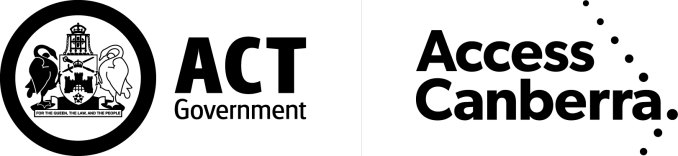 LAND TITLESACCESS CANBERRAChief Minister, Treasury and Economic Development DirectorateNOTICE OF DEATH BY SURVIVING PROPRIETORLand Titles Act 1925IMPORTANT INFORMATIONThis form is to be used to lodge a notice of death by surviving proprietor under the Land Titles Act 1925 (the Act).  You can access the Act at www.legislation.act.gov.au.  You may also obtain further information and forms at www.act.gov.au/accesscbr.PRIVACY INFORMATIONThe Act authorises the Registrar-General to collect the personal information required by this form for the purposes of issuing a registration under the Act.  The Registrar-General prevents any unreasonable intrusion into a person’s privacy in accordance with the Information Privacy Act 2014. The Registrar-General provides identifiable information to law enforcement and other Directorates that have legal authority to request information under prescribed circumstances.These agencies may also use this information to prepare and sell property sales reports to commercial organisations concerned with the development, sale or marketing of land.INSTRUCTIONS FOR COMPLETIONOriginal registered Death Certificate or certified true copy of original must be supplied with lodgement of this form.The certificate of title or production of title consenting to the registration of this document is required for lodgement.All information should be typed or clearly printed.  If completing this form by hand please use a solid black pen only.  This office will not accept lodgement of this form if it is not completed in full.Any alteration to information provided on this form must be struck through with a black pen.  Substitute information must be clear and all parties must sign in the margin.  Do not use correction fluid or tape.Ensure all required documents are attached.  If there is insufficient space in any panel, please use an Annexure Sheet.Execution by:A Natural Person – Should be witnessed by an adult person who is not a party to the document.Attorney – if this document is executed by an Attorney pursuant to a registered power of attorney, it must set out the full name of the attorney and the form of execution must indicate the source of his/her authority e.g. “AB by his/her attorney XY pursuant to Power of Attorney ACT Registration No…… of which he/she has no notice of revocation”.  (This execution requires a witness).Agent – if this document is executed by an Agent for the Surviving Joint Tenant – the full name and address of the agent should be provided at the execution.LAND TITLESACCESS CANBERRAChief Minister, Treasury and Economic Development DirectorateNOTICE OF DEATH BY SURVIVING PROPRIETORLand Titles Act 1925LODGING PARTY DETAILSLODGING PARTY DETAILSLODGING PARTY DETAILSNameEmail AddressContact Telephone NumberTITLE AND LAND DETAILSTITLE AND LAND DETAILSTITLE AND LAND DETAILSTITLE AND LAND DETAILSTITLE AND LAND DETAILSVolume & FolioDistrict/DivisionSectionBlockUnitFULL NAME OF SURVIVING TENANT (Surname Last)FULL POSTAL ADDRESS (including post code)FULL NAME OF DECEASED (Surname Last)DATE OF DEATHEXECUTION OF SURVIVING JOINT TENANTEXECUTION OF SURVIVING JOINT TENANTPrint full name of Surviving Joint Tenant / Solicitor / AgentSignature of applicant (if Agent – address also required)Dated -      Print full name and address of witness Signature of witnessDated -      OFFICE USE ONLYOFFICE USE ONLYOFFICE USE ONLYOFFICE USE ONLYLodged byCertificate of title lodgedData entered byCertificates attached to titleRegistered byDeath certificate sightedRegistration dateProduction